Circle (All My Life’s a Circle)Harry Chapin 1972or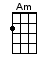 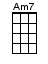 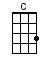 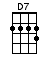 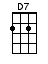 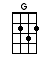 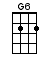 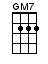 INTRO:  / 1 2 3 4 /[G][Gmaj7] / [G6][Gmaj7] /[G][Gmaj7] / [G6][Gmaj7] /[G] All my [Gmaj7] life's a [G6] circle [Gmaj7][G] Sunrise [Gmaj7] and sun-[Am]down [Am7]The [Am] moon rolls [Am7] through the [D7] nighttimeTill the [G] daybreak [Gmaj7] comes a-[G6]round [Gmaj7][G] All my [Gmaj7] life's a [G6] circle [Gmaj7]But [G] I can't [Gmaj7] tell you [Am7] whyThe [Am7] season's spinning [D7] round againThe [C] years keep [D7] rollin' [G] by [Gmaj7] / [G6][Gmaj7]It [G] seems like [Gmaj7] I've been [G6] here before [Gmaj7][G] I can't re-[Gmaj7]member [Am] when [Am7]But I [Am] got this [Am7] funny [D7] feelingThat we'll [G] all get to-[Gmaj7]gether a-[G6]gain [Gmaj7]There’s [G] no straight [Gmaj7] lines make [G6] up my [Gmaj7] lifeAnd [G] all my [Gmaj7] roads have [Am7] bendsThere's [Am7] no clear-cut be-[D7]ginnings[C] So far [D7] no dead-[G]ends [Gmaj7] / [G6][Gmaj7] /[G] I found [Gmaj7] you a [G6] thousand [Gmaj7] times[G] I guess you’ve [Gmaj7] done the [Am] same [Am7]But [Am] then we [Am7] lose each [D7] otherIt's just [G] like a [Gmaj7] children's [G6] game [Gmaj7]But [G] as I [Gmaj7] find you [G6] here again [Gmaj7]A [G] thought runs [Gmaj7] through my [Am7] mindOur [Am7] love is like a [D7] circleLet's [C] go 'round [D7] one more [G] time [Gmaj7] / [G6][Gmaj7] /[G] All my [Gmaj7] life's a [G6] circle [Gmaj7][G] Sunrise [Gmaj7] and sun-[Am]down [Am7]The [Am] moon rolls [Am7] through the [D7] nighttimeTill the [G] daybreak [Gmaj7] comes a-[G6]round [Gmaj7][G] All my [Gmaj7] life's a [G6] circle [Gmaj7]But [G] I can't [Gmaj7] tell you [Am7] whyThe [Am7] season's spinning [D7] round againThe [C] years keep [D7] rollin' [G] by [Gmaj7] / [G6][Gmaj7] / [G]www.bytownukulele.ca